Name of Journal: World Journal of GastroenterologyManuscript NO: 47641Manuscript Type: SYSTEMATIC REVIEWSProton pump inhibitor use increases hepatic encephalopathy risk: A systematic review and meta-analysisMa YJ et al. PPI use and hepatic encephalopathy: A meta-analysisYun-Jie Ma, Zong-Xun Cao, Yong Li, Shun-Yi FengYun-Jie Ma, Zong-Xun Cao, Yong Li, Shun-Yi Feng, Emergency Department, Cangzhou Central Hospital, Cangzhou 061000, Hebei Province, ChinaORCID number: Yun-Jie Ma (0000-0002-8572-7537); Zong-Xun Cao (0000-0002-9086-5723); Yong Li (0000-0002-2268-6205); Shun-Yi Feng (0000-0002-6114-7837).Author contributions: Ma YJ and Cao ZX contributed to conception and design of the study; Ma YJ, Cao ZX, and Feng SY contributed to acquisition of data; Cao ZX, Li Y, and Feng SY analyzed and interpreted the data; Ma YJ drafted the article; Li Y critically revised the manuscript; all authors approved the final version to be published.Conflict-of-interest statement: The authors deny any conflict of interest.PRISMA 2009 Checklist statement: This systematic review was performed in accordance with the standards set forth by the statement from the Preferred Reporting Items for Systematic Reviews and Meta-Analyses.Open-Access: This is an open-access article that was selected by an in-house editor and fully peer-reviewed by external reviewers. It is distributed in accordance with the Creative Commons Attribution Non Commercial (CC BY-NC 4.0) license, which permits others to distribute, remix, adapt, build upon this work non-commercially, and license their derivative works on different terms, provided the original work is properly cited and the use is non-commercial. See: http://creativecommons.org/licenses/by-nc/4.0/Manuscript source: Unsolicited manuscriptCorresponding author: Yong Li, MD, Chief Doctor, Emergency Department, Cangzhou Central Hospital, No. 16, Xinhua Road, Yunhe Qu, Cangzhou 061000, Hebei Province, China. ly13333367871@hotmail.comTelephone: +86-13333367871Fax: +86-317-2075685Received: March 21, 2019Peer-review started: March 21, 2019First decision: April 4, 2019Revised: April 24, 2019Accepted: May 8, 2019 Article in press:Published online:Abstract BACKGROUNDSeveral studies have been conducted to explore the association between the use of proton pump inhibitors (PPIs) and hepatic encephalopathy (HE) risk in patients with liver cirrhosis. However, their results are controversial.AIMTo perform a systematic review and meta-analysis to evaluate the HE risk among PPI users. METHODSA systematic search on PubMed, Web of Science, EMBase, and ScienceDirect databases was conducted up to December 31, 2018 for eligible studies involving PPI use and HE risk. Odds ratios (ORs) and 95% confidence intervals (CIs) were calculated using the fixed or random effects model. Publication bias was evaluated using Begg’s test, Egger’s test, and trim-and-fill method. RESULTS Seven studies with 4574 patients were included in the present meta-analysis. The meta-analysis results indicated a significant association between the PPI use and HE risk (OR = 1.50; 95%CI: 1.25-1.75) with low heterogeneity (I2 = 14.2%, P = 0.321). Although publication bias existed when Egger’s tests were used (P = 0.005), the trim-and-fill method verified the stability of the pooled result. Sensitivity analyses suggested that the results of this meta-analysis were robust. CONCLUSION The current evidence indicates that PPI use increases HE risk in patients with liver cirrhosis. Further studies with a large data set and well-designed models are needed to validate our findings.Key words: Proton pump inhibitors; Hepatic encephalopathy; Meta-analysis© The Author(s) 2019. Published by Baishideng Publishing Group Inc. All rights reserved.Core tip: Several studies have been conducted to explore the association between the use of proton pump inhibitors (PPIs) and hepatic encephalopathy (HE) risk in patients with liver cirrhosis. However, their results are controversial. The current evidence indicates that PPI use increases HE risk in patients with liver cirrhosis. Physicians should ban PPI use in patients with liver cirrhosis when they are used without specific indications.Ma YJ, Cao ZX, Li Y, Feng SY. Proton pump inhibitor use increases hepatic encephalopathy risk: A systematic review and meta-analysis. World J Gastroenterol 2019; In pressINTRODUCTIONProton pump inhibitors (PPIs) are the first choice of treatment for esophagitis and peptic ulcer disease, as well as the prevention of nonsteroidal anti-inflammatory drug associated ulcers, Zollinger-Ellison syndrome, and functional dyspepsia[1]. In acid-related diseases, the benefits of PPI use outweigh their potential harm. Unfortunately, the negative effects of PPI use are generally underestimated due to marketing strategy and neglected reporting bias in published trials. Thus, not all PPIs are used following evidence-based guidelines in the clinical setting, and PPIs are overprescribed in both inpatient and outpatient settings[2-4].Accumulating data illustrate the potential risks associated with long-term PPI therapy, including pneumonia, spontaneous bacterial peritonitis, gastric cancer, vitamin B12 deficiency, Clostridium difficile-associated diarrhea, myocardial infarction, hypomagnesemia, chronic kidney disease, and hip fracture[5-10]. Regarding concerns over liver adverse effects, a previous meta-analysis showed that PPIs increase the risk of hepatic encephalopathy (HE) in patients with hepatic failure[11]. However, the results are restricted because of the inclusion of a relatively small number of studies. New primary studies[12-15] have also been recently published, and their results are controversial.Therefore, in this meta-analysis, we aimed to update, compile, and critically review the existing evidence on the HE risk in patients with liver cirrhosis and PPI use and provide a quantitative estimate of the relationship between PPI use and HE risk.MATERIALS AND METHODSThis systematic review was performed in accordance with the standards of the Preferred Reporting Items for Systematic Reviews and Meta-Analyses[16]. Ethical approval was not sought for this study because all the data came from published studies, and no individual-level data were used. The systematic review registration number is CRD42019120845.Literature searchA systematic search on PubMed, Web of Science, Embase, and ScienceDirect databases was conducted up to December 31, 2018 for eligible studies involving PPI use and HE risk. The following keywords were used to search for the related literature: “proton pump inhibitors” and “hepatic encephalopathy.” The reference lists of the identified articles were also manually searched to identify additional relevant studies.Study selectionTwo reviewers independently screened the titles and abstracts of the retrieved studies. Studies were considered eligible if they met the inclusion criteria, as follows: Studies assessed the association between PPI and HE risk, those with full text access, and those which included sufficient data to calculate odds ratios (ORs) and 95% confidential intervals (CI) for extraction. Among duplicate studies, the most recent study was included in this meta-analysis. The exclusion criteria were as follows: Insufficient data for extraction, articles that are available only in abstracts, case reports, conference papers, editor comments, reviews, meta-analysis, and inclusion of duplicate data in other studies.Data extractionData were extracted independently by two reviewers using the data extraction tables. The results were compared, and disagreements were discussed. The following data were extracted: First author’s name, publication year, region, number of patients, age, sex, PPI use duration, HE level, and outcomes.Bias riskTo evaluate the methodological quality of the included studies, we used the Newcastle-Ottawa scale (NOS)[17]. The range of NOS scores was from 0 to 9, and a score ≥ 6 was defined as “high quality”[18,19].Statistical analysisStatistical analyses were performed using STATA version 12.0 (Stata Corporation, College Station, TX, United States), and two-sided P < 0.05 was considered statistically significant. Pooled ORs with 95%CIs were utilized to evaluate the relationship between PPI use and HE risk. Statistical heterogeneity was assessed based on P- and I2-values by using the standard Chi-squared test. Low, moderate, or high heterogeneity among studies was defined as I2 < 25%, 50%-75%, and > 75%, respectively. When I2 > 50%, P < 0.1 was considered significantly heterogeneous, and the random effects model was used for meta-analysis; otherwise, the fixed effects model was used. We performed a sensitivity analysis by excluding one study at a time to assess the effect of individual studies on the summary estimates. Publication bias was evaluated using Begg’s test, Egger’s test, and trim-and-fill method. RESULTSStudy selectionThe details of study identification, screening, and selection are presented in Figure 1. The initial database search yielded 888 records, of which 107 duplicates were excluded. Then, 771 records, including 768 irrelevant studies and 3 reviews, were removed through the primary screening of titles and abstracts. After assessing ten full-text studies, two conference abstractions and one editor comment were excluded. Finally, seven articles[12-15,20-22] involving 4574 patients were included in this meta-analysis.Study characteristicsThe characteristics of the included studies are summarized in Table 1. The seven included studies[12-15,20-22] were published within the last 5 years, altogether involving 4574 patients. Among the seven articles[12-15,20-22], three were based on Asian populations[15,21,22], and four involved Europeans[12-14,20]. Out of the seven included studies[12-15,20-22], six were retrospective[13-15,20-22], and one was prospective[12]. The NOS scores of the eligible studies[12-15,20-22] ranged from 7 to 9, with a mean of 7.9, thereby indicating that the included studies were of high quality (Table 2).PPI and HE risk associationFigure 2 shows the pooled results from the fix-effects model combining ORs for HE risk. Our meta-analysis result indicated a significant association between PPI use and HE risk (OR = 1.50; 95%CI: 1.25-1.75; Figure 2) with low heterogeneity (I2 = 14.2%, P = 0.321).Sensitivity analysis and publication biasSensitivity analyses showed that pooled OR for PPI use and HE risk association and the corresponding 95%CIs were unaltered substantially by removing one study, thereby suggesting that the results of this meta-analysis were robust (Figure 3). Although publication bias existed as indicated by the results of the Egger’s tests (Egger’s tests, P = 0.005; Begg’s tests, P = 0.133), the trim-and-fill method verified the stability of the pooled result, and the pooled OR was unaffected (1.58, 95%CI: 1.36-1.85; Figure 4).DISCUSSIONIn this study, we performed a meta-analysis to observe HE alterations in patients with liver cirrhosis and explore the relationship between PPI use and HE risk. The findings from this study indicated an increase of 50% risk of HE among PPI users, which was consistent with the results obtained in a previous study[11]. Our meta-analysis expanded the results of previous studies and increased the statistical power to evaluate the effects.The mechanisms of PPIs on the occurrence of HE in cirrhosis are unclear. However, as proposed, PPI use can contribute to the gut dysbiosis that generally exists in patients with cirrhosis, whereas altered gut microbiota can induce or exacerbate HE occurrence[23,24]. Intestinal bacteria in the colon produce ammonia from glutamine and nitrogenous source catabolism. An increased ammonia level in the brain results in HE occurrence by primarily influencing the brain energy metabolism and central nervous system[25,26]. PPI use also inhibits neutrophil-endothelial cell interactions and reduces natural killer cell activities and neutrophils[27], thereby possibly promoting HE occurrence due to the failure of local and systemic immune defense[28].Low heterogeneity was detected among the included studies and meta-regression analysis was not required. However, we were also concerned about the effect of publication bias because positive results are likely to be published. Although publication bias existed when Egger’s tests were used, the trim-and-fill method verified the stability of the pooled result.Considering that PPI use is associated with an increased risk of HE occurrence in patients with liver cirrhosis, physicians should ban PPI use in these patients and those with portal hypertension when PPIs are used without specific indications[29]. Adhering to evidence-based guidelines is the only way to ensure effective and safe PPI use[30]. Regulatory authorities should also assume supervision and management responsibilities to avoid inappropriate PPI use[31].This study has several potential limitations. First, given the heterogeneity of the studies included, some of the results should be regarded with caution. Second, we included only trials published in English. Third, the number of included studies was relatively small. Although we conducted a comprehensive literature search, only seven studies were included.In conclusion, the results of our meta-analysis suggests that PPI use is independently associated with HE risk. Therefore, randomized multicentric studies with a large sample size should be conducted to provide further insight into the potential impact of PPIs on HE. Article HighlightsResearch backgroundProton pump inhibitors (PPIs) are the first choice of treatment for esophagitis and peptic ulcer disease, as well as the prevention of nonsteroidal anti-inflammatory drug associated ulcers, Zollinger-Ellison syndrome, and functional dyspepsia. In acid-related diseases, the benefits of PPI use outweigh their potential harm. Unfortunately, the negative effects of PPI use are generally underestimated due to marketing strategy and neglected reporting bias in published trials. Thus, not all PPIs are used following evidence-based guidelines in the clinical setting, and PPIs are overprescribed in both inpatient and outpatient settings.Research motivationRegarding concerns over liver adverse effects, a previous meta-analysis showed that PPIs increase the risk of hepatic encephalopathy (HE) in patients with hepatic failure. However, the results are restricted because of the inclusion of a relatively small number of studies. New primary studies have also been recently published, and their results are controversial.Research objectivesIn this meta-analysis, we aimed to update, compile, and critically review the existing evidence on the risk of HE in patients with liver cirrhosis and PPI use and provide a quantitative estimate of the relationship between PPI use and HE risk.Research methodsA systematic search on PubMed, Web of Science, EMBase, and ScienceDirect databases was conducted up to December 31, 2018 for eligible studies involving PPI use and HE risk. The odd ratios (ORs) and 95% confidence intervals (CIs) were calculated using the fixed- or random-effects model. Publication bias was evaluated using the Begg’s, Egger’s tests, and trim-and-fill method.Research resultsThe findings from this study indicated an increase of 50% risk of HE among PPI users, which is consistent with the results obtained in a previous study.Research conclusionsOur meta-analysis expanded the results of previous studies and increased the statistical power to evaluate the effects.Research perspectivesRandomized multicentric studies with a large sample size should be conducted to provide further insight into the potential impact of PPIs on HE.REFERENCES1 Shi S, Klotz U. Proton pump inhibitors: an update of their clinical use and pharmacokinetics. Eur J Clin Pharmacol 2008; 64: 935-951 [PMID: 18679668 DOI: 10.1007/s00228-008-0538-y]2 Ahrens D, Chenot JF, Behrens G, Grimmsmann T, Kochen MM. Appropriateness of treatment recommendations for PPI in hospital discharge letters. Eur J Clin Pharmacol 2010; 66: 1265-1271 [PMID: 20694459 DOI: 10.1007/s00228-010-0871-9]3 Heidelbaugh JJ, Kim AH, Chang R, Walker PC. Overutilization of proton-pump inhibitors: what the clinician needs to know. Therap Adv Gastroenterol 2012; 5: 219-232 [PMID: 22778788 DOI: 10.1177/1756283X12437358]4 Patterson Burdsall D, Flores HC, Krueger J, Garretson S, Gorbien MJ, Iacch A, Dobbs V, Homa T. Use of proton pump inhibitors with lack of diagnostic indications in 22 Midwestern US skilled nursing facilities. J Am Med Dir Assoc 2013; 14: 429-432 [PMID: 23583000 DOI: 10.1016/j.jamda.2013.01.021]5 Maes ML, Fixen DR, Linnebur SA. Adverse effects of proton-pump inhibitor use in older adults: a review of the evidence. Ther Adv Drug Saf 2017; 8: 273-297 [PMID: 28861211 DOI: 10.1177/2042098617715381]6 Heidelbaugh JJ, Goldberg KL, Inadomi JM. Overutilization of proton pump inhibitors: a review of cost-effectiveness and risk [corrected]. Am J Gastroenterol 2009; 104 Suppl 2: S27-S32 [PMID: 19262544 DOI: 10.1038/ajg.2009.49]7 Lazarus B, Chen Y, Wilson FP, Sang Y, Chang AR, Coresh J, Grams ME. Proton Pump Inhibitor Use and the Risk of Chronic Kidney Disease. JAMA Intern Med 2016; 176: 238-246 [PMID: 26752337 DOI: 10.1001/jamainternmed.2015.7193]8 Kockerling D, Nathwani R, Forlano R, Manousou P, Mullish BH, Dhar A. Current and future pharmacological therapies for managing cirrhosis and its complications. World J Gastroenterol 2019; 25: 888-908 [PMID: 30833797 DOI: 10.3748/wjg.v25.i8.888]9 Trifan A, Stanciu C, Girleanu I, Stoica OC, Singeap AM, Maxim R, Chiriac SA, Ciobica A, Boiculese L. Proton pump inhibitors therapy and risk of Clostridium difficile infection: Systematic review and meta-analysis. World J Gastroenterol 2017; 23: 6500-6515 [PMID: 29085200 DOI: 10.3748/wjg.v23.i35.6500]10 Lv X, Zhang J, Jiang M, Liu Y, Ren W, Fang Z. Clostridium difficile-associated diarrhea following the therapy with antibiotic and proton pump inhibitors in a 77-year-old man with several comorbidities: A case report. Medicine (Baltimore) 2019; 98: e15004 [PMID: 30921218 DOI: 10.1097/MD.0000000000015004]11 Bian J, Wang A, Lin J, Wu L, Huang H, Wang S, Yang X, Lu X, Xu Y, Zhao H. Association between proton pump inhibitors and hepatic encephalopathy: A meta-analysis. Medicine (Baltimore) 2017; 96: e6723 [PMID: 28445288 DOI: 10.1097/MD.0000000000006723]12 Nardelli S, Gioia S, Ridola L, Farcomeni A, Merli M, Riggio O. Proton Pump Inhibitors Are Associated With Minimal and Overt Hepatic Encephalopathy and Increased Mortality in Patients With Cirrhosis. Hepatology 2018; : [PMID: 30289992 DOI: 10.1002/hep.30304]13 Sturm L, Bettinger D, Giesler M, Boettler T, Schmidt A, Buettner N, Thimme R, Schultheiss M. Treatment with proton pump inhibitors increases the risk for development of hepatic encephalopathy after implantation of transjugular intrahepatic portosystemic shunt (TIPS). United European Gastroenterol J 2018; 6: 1380-1390 [PMID: 30386611 DOI: 10.1177/2050640618795928]14 Tergast TL, Wranke A, Laser H, Gerbel S, Manns MP, Cornberg M, Maasoumy B. Dose-dependent impact of proton pump inhibitors on the clinical course of spontaneous bacterial peritonitis. Liver Int 2018; 38: 1602-1613 [PMID: 29675988 DOI: 10.1111/liv.13862]15 Zhu J, Qi X, Yu H, Yoshida EM, Mendez-Sanchez N, Zhang X, Wang R, Deng H, Li J, Han D, Guo X. Association of proton pump inhibitors with the risk of hepatic encephalopathy during hospitalization for liver cirrhosis. United European Gastroenterol J 2018; 6: 1179-1187 [PMID: 30288280 DOI: 10.1177/2050640618773564]16 Moher D, Liberati A, Tetzlaff J, Altman DG; PRISMA Group. Preferred reporting items for systematic reviews and meta-analyses: the PRISMA statement. PLoS Med 2009; 6: e1000097 [PMID: 19621072 DOI: 10.1371/journal.pmed.1000097]17 Oremus M, Oremus C, Hall GB, McKinnon MC; ECT & Cognition Systematic Review Team. Inter-rater and test-retest reliability of quality assessments by novice student raters using the Jadad and Newcastle-Ottawa Scales. BMJ Open 2012; 2: [PMID: 22855629 DOI: 10.1136/bmjopen-2012-001368]18 Tan D, Fu Y, Su Q, Wang H. Prognostic role of platelet-lymphocyte ratio in colorectal cancer: A systematic review and meta-analysis. Medicine (Baltimore) 2016; 95: e3837 [PMID: 27310960 DOI: 10.1097/MD.0000000000003837]19 Huang LT, Wu SL, Liao X, Ma SJ, Tan HZ. Adiponectin gene polymorphisms and risk of gestational diabetes mellitus: A meta-analysis. World J Clin Cases 2019; 7: 572-584 [PMID: 30863757 DOI: 10.12998/wjcc.v7.i5.572]20 Dam G, Vilstrup H, Watson H, Jepsen P. Proton pump inhibitors as a risk factor for hepatic encephalopathy and spontaneous bacterial peritonitis in patients with cirrhosis with ascites. Hepatology 2016; 64: 1265-1272 [PMID: 27474889 DOI: 10.1002/hep.28737]21 Lin ZN, Zuo YQ, Hu P. Association of Proton Pump Inhibitor Therapy with Hepatic Encephalopathy in Hepatitis B Virus-related Acute-on-Chronic Liver Failure. Hepat Mon 2014; 14: e16258 [PMID: 24748895 DOI: 10.5812/hepatmon.16258]22 Tsai CF, Chen MH, Wang YP, Chu CJ, Huang YH, Lin HC, Hou MC, Lee FY, Su TP, Lu CL. Proton Pump Inhibitors Increase Risk for Hepatic Encephalopathy in Patients With Cirrhosis in A Population Study. Gastroenterology 2017; 152: 134-141 [PMID: 27639806 DOI: 10.1053/j.gastro.2016.09.007]23 Bajaj JS, Cox IJ, Betrapally NS, Heuman DM, Schubert ML, Ratneswaran M, Hylemon PB, White MB, Daita K, Noble NA, Sikaroodi M, Williams R, Crossey MM, Taylor-Robinson SD, Gillevet PM. Systems biology analysis of omeprazole therapy in cirrhosis demonstrates significant shifts in gut microbiota composition and function. Am J Physiol Gastrointest Liver Physiol 2014; 307: G951-G957 [PMID: 25258407 DOI: 10.1152/ajpgi.00268.2014]24 Gupta A, Dhiman RK, Kumari S, Rana S, Agarwal R, Duseja A, Chawla Y. Role of small intestinal bacterial overgrowth and delayed gastrointestinal transit time in cirrhotic patients with minimal hepatic encephalopathy. J Hepatol 2010; 53: 849-855 [PMID: 20675008 DOI: 10.1016/j.jhep.2010.05.017]25 Richardson AJ, McKain N, Wallace RJ. Ammonia production by human faecal bacteria, and the enumeration, isolation and characterization of bacteria capable of growth on peptides and amino acids. BMC Microbiol 2013; 13: 6 [PMID: 23312016 DOI: 10.1186/1471-2180-13-6]26 Parekh PJ, Balart LA. Ammonia and Its Role in the Pathogenesis of Hepatic Encephalopathy. Clin Liver Dis 2015; 19: 529-537 [PMID: 26195206 DOI: 10.1016/j.cld.2015.05.002]27 Yoshida N, Yoshikawa T, Tanaka Y, Fujita N, Kassai K, Naito Y, Kondo M. A new mechanism for anti-inflammatory actions of proton pump inhibitors--inhibitory effects on neutrophil-endothelial cell interactions. Aliment Pharmacol Ther 2000; 14 Suppl 1: 74-81 [PMID: 10807407 DOI: 10.1046/j.1365-2036.2000.014s1074.x]28 Shawcross DL, Shabbir SS, Taylor NJ, Hughes RD. Ammonia and the neutrophil in the pathogenesis of hepatic encephalopathy in cirrhosis. Hepatology 2010; 51: 1062-1069 [PMID: 19890967 DOI: 10.1002/hep.23367]29 Savarino V, Tosetti C, Benedetto E, Compare D, Nardone G. Appropriateness in prescribing PPIs: A position paper of the Italian Society of Gastroenterology (SIGE) - Study section "Digestive Diseases in Primary Care". Dig Liver Dis 2018; 50: 894-902 [PMID: 30093304 DOI: 10.1016/j.dld.2018.07.004]30 Savarino V, Marabotto E, Zentilin P, Furnari M, Bodini G, De Maria C, Pellegatta G, Coppo C, Savarino E. Proton pump inhibitors: use and misuse in the clinical setting. Expert Rev Clin Pharmacol 2018; 11: 1123-1134 [PMID: 30295105 DOI: 10.1080/17512433.2018.1531703]31 Vaezi MF, Yang YX, Howden CW. Complications of Proton Pump Inhibitor Therapy. Gastroenterology 2017; 153: 35-48 [PMID: 28528705 DOI: 10.1053/j.gastro.2017.04.047]P-Reviewer: Braillon A, Hillman LC, Lombardo L, Savarino VS-Editor: Ma RY L-Editor: Wang TQ E-Editor:Specialty type: Gastroenterology and hepatologyCountry of origin: ChinaPeer-review report classificationGrade A (Excellent): 0Grade B (Very good): B, BGrade C (Good): C, CGrade D (Fair): 0Grade E (Poor): 0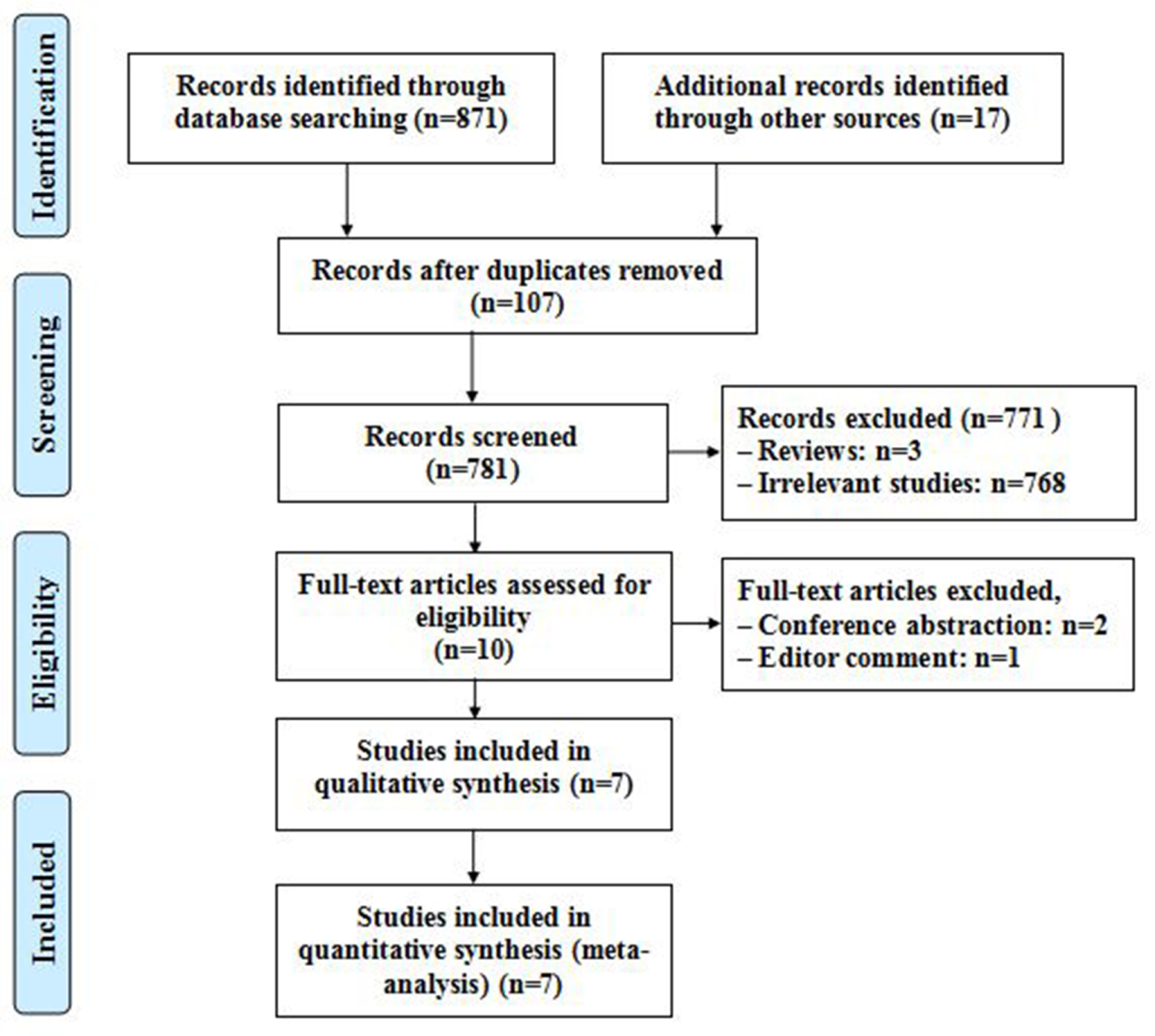 Figure 1 Flowchart of study selection.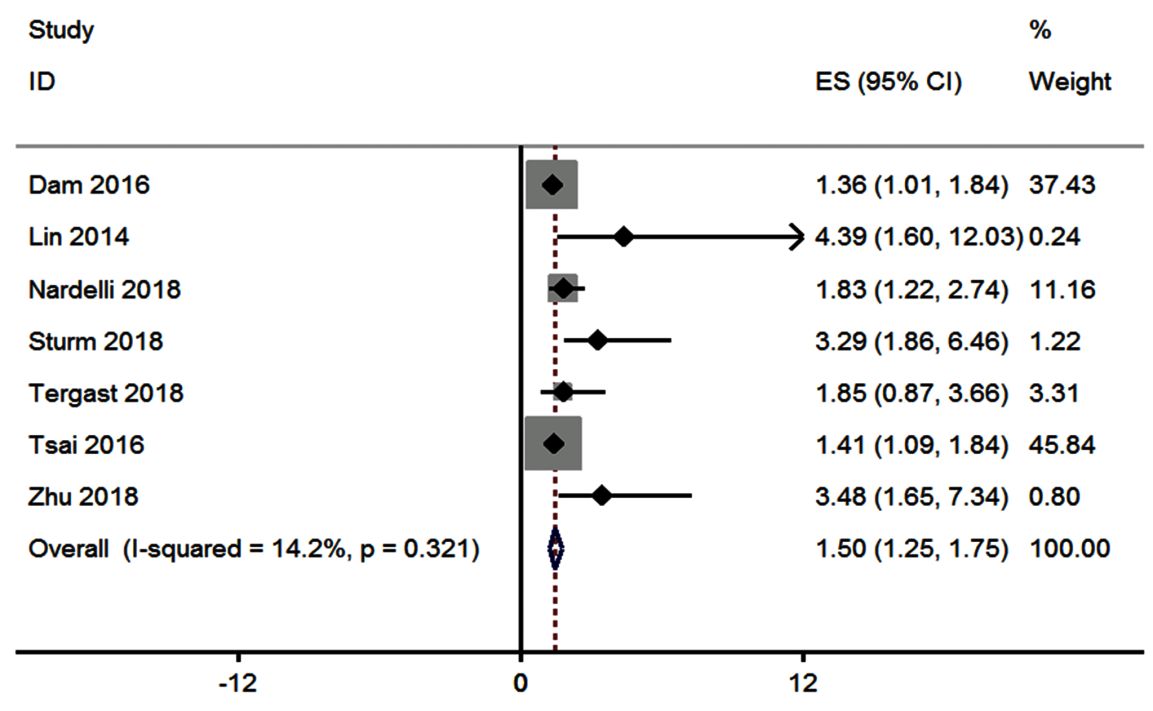 Figure 2 Forest plot of proton pump inhibitor use and hepatic encephalopathy risk. CI: Confidence interval. 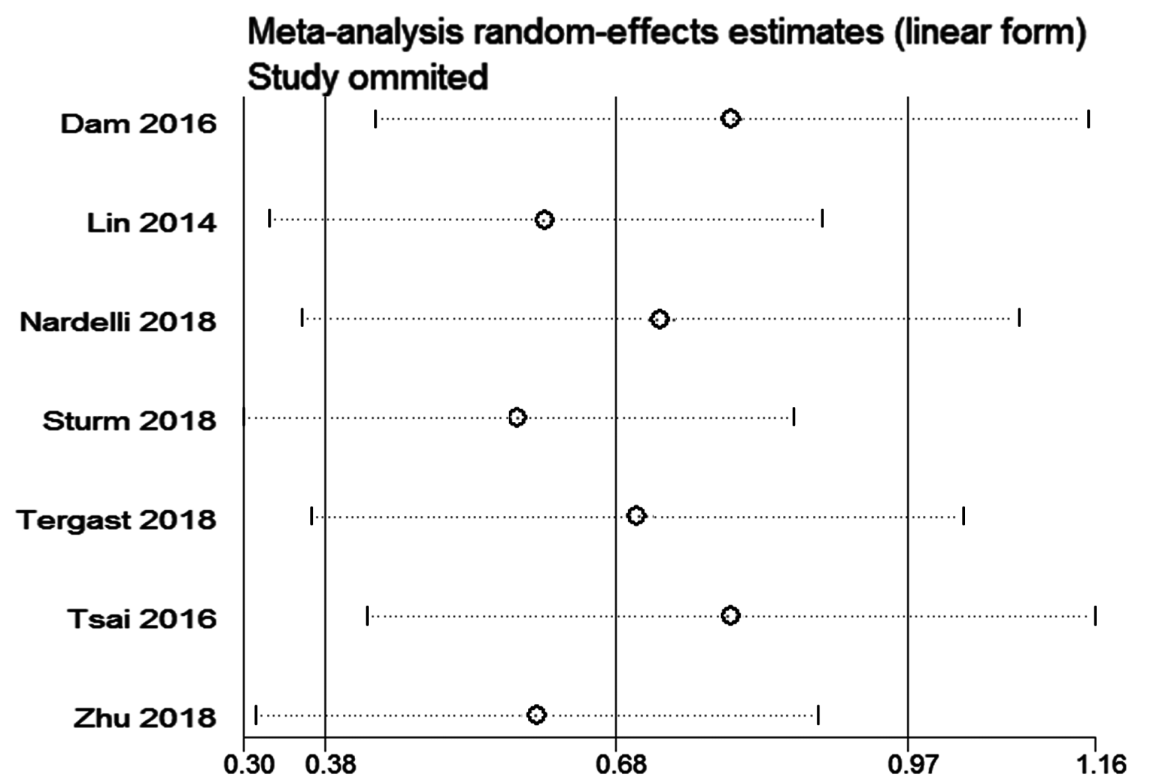 Figure 3 Funnel plot of sensitivity analysis.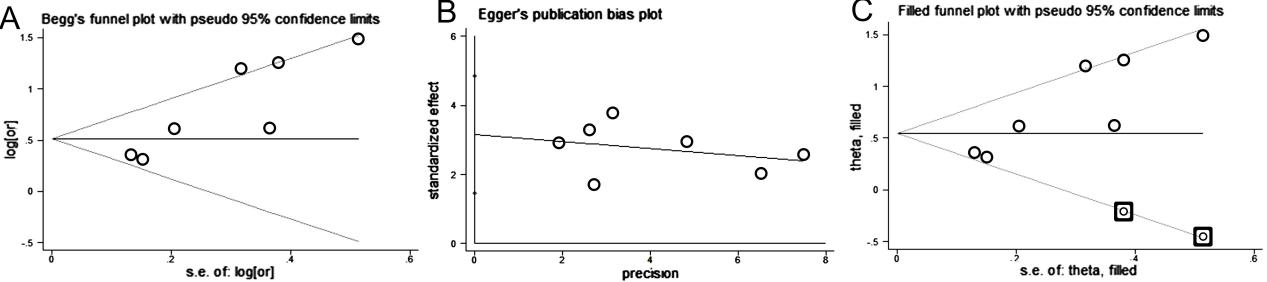 Figure 4 Publication bias funnel plot. A: Begg’s test; B: Egger’s test; C: Trim-and-fill method.Table 1 Characteristics of included studies1HE was graded according to the West Haven criteria. cDDD: Cumulative defined daily dose; NR: Not reported; PPI: Proton pump inhibitor; HE: Hepatic encephalopathy; HR: Hazard ratio; OR: Odds ratio; CI: Confidential interval.Table 2 Quality assessment of included studies using the Newcastle-Ottawa scaleRef. RegionDesignnMale (%)Mean minimal PPI use durationNumber of episodesHE level1Age (yr)Risk estimate (95%CI)Dam et al[20], 2016 DenmarkRetrospective case-control study86586.7At least 1 wk prior to HE episodeFollow-up ended at the onset of the first HE episode2-457.4Current PPI use vs current nonuse,HR: 1.36 (95%CI: 1.01-1.84)7Lin et al[21], 2014ChinaRetrospective case-control study16578.2More than 5 d prior to HE episodeFollow-up ended at the onset of the first HE episode2-444.0PPI use vs nonuse,OR: 4.392 (95%CI: 1.604-12.031)9Nardelli et al[12], 2018 RomeProspective observational study31071.3PPI use at least 4 wk prior to the admissionFollow-up ended at the onset of the first HE episode2-462.0PPI use at least 4 weeks prior to admission vs. PPI nonuse at least 4 wk prior to admissionOR: 3.96 (95%CI: 2.27-6.92)8Sturm et al[13], 2018 GermanyRetrospective observational study39768.1NRFollow-up ended at the onset of the first HE episode1-459.3PPI use vs nonuse,OR: 2.29 (95%CI: 1.86-6.46)9Tergast et al[14], 2018 GermanyRetrospective longitudinal cohort study24967.9PPI intake within 7 d prior to enrollmentNR3-456.8PPI dosage > 40 mg/d vs PPI dosage > 10-40 mg/d,HR: 1.85 (95%CI: 0.87-3.66)7Tsai et al[22], 2016 TaiwanRetrospective case-control study233274.2PPI intake at least 30 d prior to enrollmentFollow-up ended at the onset of the first HE episodeNR53.1(cDDD > 365 vs cDDD ≤ 30)OR: 3.01 (95%CI: 1.78-5.10);120 < cDDD < 365 vs cDDD ≤ 30,OR: 1.51 (95%CI: 1.11-2.06)30 < cDDD < 120 vs cDDD ≤ 30,OR: 1.41 (95%CI: 1.09-1.84)8Zhu et al[15], 2018 ChinaRetrospective case-control study25663.3PPI use during hospitalizationHE episode during hospitalization2-458.3PPI use during hospitalization vs nonuse during hospitalizationOR: 3.481 (95%CI: 1.651-7.340)8Author (year)Subject selectionGroup comparabilityExposure measurementTotal scoreDam et al[20], 20162237Lin et al[21], 20143238Nardelli et al[12], 2018 3238Sturm et al[13], 2018 4239Tergast et al[14], 20182237Tsai et al[22], 2016 3238Zhu et al[15], 2018 3238